 ALLEGATO “A1”ALLA STAZIONE UNICA APPALTANTE DELLA CITTA’ METROPOLITANA DI VENEZIAVia Forte Marghera, 19130173 Venezia – MestreDOMANDA DI PARTECIPAZIONE E DICHIARAZIONI INTEGRATIVE DEL DGUEIl sottoscritto _______________________________________________________________________ nato a ____________________________ il ___________ Codice Fiscale _______________________in qualità di   titolare,   legale rappresentante,   procuratore,   altro (specificare) _______________________________________________________________________________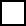 dell'Impresa _____________________________________________________________________con sede legale in ____________________________________ Prov. _________ CAP _________Via/Piazza __________________________________________________________ N. _________e sede amministrativa in _______________________________ Prov. _________ CAP _________Via/Piazza __________________________________________________________ N. _________Partita IVA ________________________________ C.F. _________________________________Codice di attività conforme ai valori dell'anagrafe tributaria: _______________________________Codice Catasto Comune Italiano della sede legale _______________________________________Codice Ditta INPS ____________________________ Sede di _____________________________Codice Ditta INAIL ___________________________ Sede di _____________________________N. dipendenti occupati______________________________________________C.C.N.L. Applicato - L'Impresa dichiara di applicare il Contratto Collettivo Nazionale di Lavoro, stipulato dalle organizzazioni sindacali comparativamente più rappresentative, del seguente settore:____________________________________________________________________________________Referente per la gara: Nome e Cognome _______________________________________ n. cell. __________________Indirizzo al quale inviare la corrispondenza relativa alla procedura:Ai sensi e per gli effetti dell’art.76 comma 5 D. Lgs 50/2016, il sottoscritto elegge domicilio all’indirizzo indicato ed autorizza la Stazione Appaltante a procedere alle comunicazioni relative alla procedura in oggetto anche mediante fax e/o posta elettronica, attraverso i recapiti di seguito indicati.Via ______________________________ Città __________________________ Cap __________n. tel. __________________________________ n. fax __________________________________indirizzo di PEC _________________________________________________________________chiede di partecipare come (barrare la casella che interessa):  a) impresa singola; b) Raggruppamento Temporaneo di Imprese o Consorzio ordinario di concorrenti (art. 45, comma 2 lettera d) ed e) del D.Lgs.n. 50/2016):                           □ costituito □ costituendoe di partecipare alla presente gara congiuntamente alle seguenti imprese:- __________________________________________________ □ mandante □ mandatariaparte del servizio svolto (descrizione) __________________________________________________________________________________________________% del servizio svolto __________;- __________________________________________________ □ mandante □ mandatariaparte del servizio svolto (descrizione) __________________________________________________________________________________________________% del servizio svolto __________;- __________________________________________________ □ mandante □ mandatariaparte del servizio svolto (descrizione) __________________________________________________________________________________________________% del servizio svolto __________;- __________________________________________________ □ mandante □ mandatariaparte del servizio svolto (descrizione) __________________________________________________________________________________________________% del servizio svolto __________;  c) Coassicurazione (art. 1911 c.c.):                           e di partecipare alla presente gara in coassicurazione con le seguenti imprese:- __________________________________________________ □ delegataria □ deleganteQuota del riparto assicurativo ________________________________% ;- __________________________________________________ □ delegataria □ deleganteQuota del riparto assicurativo ________________________________%;  d) Consorzio tra società cooperative di produzione e lavoro e tra imprese artigiane (art. 45, comma 2, lett. b) del D.Lgs.n. 50/2016)Il Consorzio concorre con le seguenti imprese consorziate:- ________________________________________________________________________________parte del servizio svolto (descrizione) __________________________________________________________________________________________________% del servizio svolto __________;- ________________________________________________________________________________parte del servizio svolto (descrizione) __________________________________________________________________________________________________% del servizio svolto __________;- ________________________________________________________________________________parte del servizio svolto (descrizione) __________________________________________________________________________________________________% del servizio svolto __________;  e) Consorzio stabile (art. 45, comma 2, lett. c) del D.Lgs.n. 50/2016)Il Consorzio concorre con le seguenti imprese consorziate:- ________________________________________________________________________________parte del servizio svolto (descrizione) __________________________________________________________________________________________________% del servizio svolto __________;- ________________________________________________________________________________parte del servizio svolto (descrizione) __________________________________________________________________________________________________% del servizio svolto __________;- ________________________________________________________________________________parte del servizio svolto (descrizione) __________________________________________________________________________________________________% del servizio svolto __________;  f) aggregazioni tra imprese aderenti al contratto di rete ai sensi dell'art. 3, comma 4-ter del D.L. 10 febbraio 2009, n. 5, convertito, con modificazioni, dalla Legge 9 aprile 2009, n. 33 (art. 45, comma 2, lett. f) del D.Lgs. n. 50/2016):□ meramente contrattuale con organo comune (in possesso dei requisiti per assumere il ruolo di mandatario) e potere di rappresentanza;□ rete-contratto dotata di organo comune privo di rappresentanza o rete-contratto sprovvista di organo comune;□ B1)  RTI costituito;□ B2)  RTI non ancora costituito;□ rete-soggetto con fondo patrimoniale e organo comune.formato dai seguenti soggetti (indicare denominazione sociale, forma giuridica, sede legale e quota di partecipazione):se la struttura delle rete rientra nelle fattispecie A) o B1):1. Capogruppo_______________________________________________________________che eseguirà la seguente parte di servizio: ___________________________________________________________per una quota di partecipazione pari al ______%;2. Mandante_______________________________________________________________che eseguirà la seguente parte di servizio:____________________________________________________________per una quota di partecipazione pari al ______%;3. Mandante_______________________________________________________________che eseguirà la seguente parte di servizio:____________________________________________________________per una quota di partecipazione pari al ______%;se la struttura delle rete rientra nella fattispecie B2):1. Capogruppo_______________________________________________________________che eseguirà la seguente parte di servizio:____________________________________________________________per una quota di partecipazione pari al ______%;2. Mandante_______________________________________________________________che eseguirà la seguente parte di servizio:____________________________________________________________per una quota di partecipazione pari al ______%;3. Mandante_______________________________________________________________che eseguirà la seguente parte di servizio:____________________________________________________________per una quota di partecipazione pari al ______%;se la struttura delle rete rientra nella fattispecie C)concorre in nome proprio e per conto delle seguenti imprese aggregate (indicare denominazione sociale, forma giuridica e sede legale):1. ________________________________________________________________________________;2. ________________________________________________________________________________;3. ________________________________________________________________________________;4. ________________________________________________________________________________;  g) GEIE - Gruppo Europeo di Interesse Economico (art. 45, comma 2, lett. g) del D.Lgs. n. 50/2016)□ non ancora costituito;□ costituito ai sensi del D.Lgs. n. 240/1991;formato dai seguenti soggetti (indicare denominazione sociale, forma giuridica, sede legale e quota di partecipazione):1. __________________________________________________________________;che eseguirà la seguente parte di servizio:____________________________________________________________per una quota di partecipazione pari al ______%;2. __________________________________________________________________;che eseguirà la seguente parte di servizio:____________________________________________________________per una quota di partecipazione pari al ______%;3. __________________________________________________________________;che eseguirà la seguente parte di servizio:____________________________________________________________per una quota di partecipazione pari al ______%;N.B. L’ANAC ha stabilito che nel caso in cui il contratto di assicurazione sia aggiudicato a un raggruppamento temporaneo di imprese, costituitosi in termini di legge, si deroga al disposto dell’art. 1911 c.c., essendo tutte le imprese sottoscrittrici responsabili in solido nei confronti del contraente (Deliberazione ANAC n. 618 dell’8/6/2016 “Determinazione linee guida operative e clausole contrattuali-tipo per l’affidamento di servizi assicurativi”)DICHIARA di rientrare in una delle seguenti casistiche:□ MICROIMPRESA (ovvero impresa che occupa meno di 10 persone e realizza un fatturato annuooppure un totale di bilancio annuo non superiore a 2 milioni di euro);□ PICCOLA IMPRESA (ovvero impresa che occupa meno di 50 persone e realizza un fatturato annuo oppure un totale di bilancio annuo non superiore a 10 milioni di euro);□ MEDIA IMPRESA (ovvero impresa che non appartiene alla categoria delle microimprese ne aquella delle piccole imprese, che occupa meno di 250 persone e il cui fatturato annuo nonsupera 50 milioni di euro e/o il cui totale di bilancio annuo non supera i 43 milioni di euro);□ NESSUNO DEI CASI DI CUI SOPRAe intende partecipare ai seguenti lotti (barrare la casella e compilare nel DGUE sezione A l’ultimo campo “Lotti”): □  Lotto n. 1 ALL RISKS □  Lotto n. 2 INFORTUNI □  Lotto n. 3 RCT/O□  Lotto n. 4 RC PATRIMONIALE □  Lotto n. 5 TUTELA LEGALE□  Lotto n. 6 RCA LIBRO MATRICOLA□  Lotto n. 7 AUTO RISCHI DIVERSIAnche in caso di partecipazione a più lotti, inserire la presente autocertificazione nell'unica Busta "A DOCUMENTAZIONE AMMINISTRATIVA" .ad integrazione del DGUE, ai sensi degli artt. 46 e 47 del D.P.R.445/2000, consapevole delle sanzioni penali previste dall’art. 76 D.P.R. 445/2000 per le ipotesi di falsità in atti e dichiarazioni mendaci ivi indicate,DICHIARA [fino all’aggiornamento del DGUE al decreto correttivo di cui al d.lgs. 19 aprile 2017, n. 56] dichiara di non incorrere nelle cause di esclusione di cui all’art. 80, comma 5 lett. f-bis) e f-ter) del Codice;dichiara i dati identificativi (nome, cognome, data e luogo di nascita, codice fiscale, comune di residenza etc.) dei soggetti di cui all’art. 80, comma 3 del Codice, ovvero indica la banca dati ufficiale o il pubblico registro da cui i medesimi possono essere ricavati in modo aggiornato alla data di presentazione dell’offerta:TITOLARE (se si tratta di impresa individuale)Cognome e nome ___________________________________________________________________________Nato a _____________________________________ il ______________ C.F. __________________________Residente in _______________________________ Via _________________________________ n° ________Carica ricoperta ____________________________________________________________________________SOCI (se si tratta di società in nome collettivo)Cognome e nome ___________________________________________________________________________Nato a _____________________________________ il ______________ C.F. __________________________Residente in _______________________________ Via _________________________________ n° ________Carica ricoperta ____________________________________________________________________________Cognome e nome ___________________________________________________________________________Nato a _____________________________________ il ______________ C.F. __________________________Residente in _______________________________ Via _________________________________ n° ________Carica ricoperta ____________________________________________________________________________Cognome e nome ___________________________________________________________________________Nato a _____________________________________ il ______________ C.F. __________________________Residente in _______________________________ Via _________________________________ n° ________Carica ricoperta ____________________________________________________________________________SOCI ACCOMANDATARI (se si tratta di società in accomandita semplice)Cognome e nome ___________________________________________________________________________Nato a _____________________________________ il ______________ C.F. __________________________Residente in _______________________________ Via _________________________________ n° ________Carica ricoperta ____________________________________________________________________________Cognome e nome ___________________________________________________________________________Nato a _____________________________________ il ______________ C.F. __________________________Residente in _______________________________ Via _________________________________ n° ________Carica ricoperta ____________________________________________________________________________Cognome e nome ___________________________________________________________________________Nato a _____________________________________ il ______________ C.F. __________________________Residente in _______________________________ Via _________________________________ n° ________Carica ricoperta ____________________________________________________________________________COMPONENTI CONSIGLIO DI AMMINISTRAZIONE (se si tratta di altro tipo di società o consorzio)(Presidente del C.d.A., Amministratore unico, Amministratori Delegati anche se titolari di una delega limitata a determinate attività ma che per tali attività conferisca poteri di rappresentanza, Consiglieri con poteri i rappresentanza).              Cognome e nome ___________________________________________________________________________Nato a _____________________________________ il ______________ C.F. __________________________Residente in _______________________________ Via _________________________________ n° ________Carica ricoperta ____________________________________________________________________________Cognome e nome ___________________________________________________________________________Nato a _____________________________________ il ______________ C.F. __________________________Residente in _______________________________ Via _________________________________ n° ________Carica ricoperta ____________________________________________________________________________Cognome e nome ___________________________________________________________________________Nato a _____________________________________ il ______________ C.F. __________________________Residente in _______________________________ Via _________________________________ n° ________Carica ricoperta ____________________________________________________________________________INSTITORI, PROCURATORI GENERALI (ove previsti)Cognome e nome ___________________________________________________________________________Nato a _____________________________________ il ______________ C.F. __________________________Residente in _______________________________ Via _________________________________ n° ________Carica ricoperta ____________________________________________________________________________Cognome e nome ___________________________________________________________________________Nato a _____________________________________ il ______________ C.F. __________________________Residente in _______________________________ Via _________________________________ n° ________Carica ricoperta ____________________________________________________________________________COLLEGIO SINDACALE (sindaci effettivi e supplenti)Cognome e nome ___________________________________________________________________________Nato a _____________________________________ il ______________ C.F. __________________________Residente in _______________________________ Via _________________________________ n° ________Carica ricoperta ____________________________________________________________________________Cognome e nome ___________________________________________________________________________Nato a _____________________________________ il ______________ C.F. __________________________Residente in _______________________________ Via _________________________________ n° ________Carica ricoperta ____________________________________________________________________________Cognome e nome ___________________________________________________________________________Nato a _____________________________________ il ______________ C.F. __________________________Residente in _______________________________ Via _________________________________ n° ________Carica ricoperta ____________________________________________________________________________COMPONENTI ORGANISMO DI VIGILANZA (ove previsto) Cognome e nome ___________________________________________________________________________Nato a _____________________________________ il ______________ C.F. __________________________Residente in _______________________________ Via _________________________________ n° ________Carica ricoperta ____________________________________________________________________________Cognome e nome ___________________________________________________________________________Nato a _____________________________________ il ______________ C.F. __________________________Residente in _______________________________ Via _________________________________ n° ________Carica ricoperta ____________________________________________________________________________Cognome e nome ___________________________________________________________________________Nato a _____________________________________ il ______________ C.F. __________________________Residente in _______________________________ Via _________________________________ n° ________Carica ricoperta ____________________________________________________________________________REVISORE CONTABILE (ove previsto)Cognome e nome ___________________________________________________________________________Nato a _____________________________________ il ______________ C.F. __________________________Residente in _______________________________ Via _________________________________ n° ________Carica ricoperta ____________________________________________________________________________Cognome e nome ___________________________________________________________________________Nato a _____________________________________ il ______________ C.F. __________________________Residente in _______________________________ Via _________________________________ n° ________Carica ricoperta ____________________________________________________________________COMPONENTI CONSIGLIO DI GESTIONE E DEL CONSIGLIO DI SORVEGLIANZA (ove previsto)Cognome e nome ___________________________________________________________________________Nato a _____________________________________ il ______________ C.F. __________________________Residente in _______________________________ Via _________________________________ n° ________Carica ricoperta ____________________________________________________________________Cognome e nome ___________________________________________________________________________Nato a _____________________________________ il ______________ C.F. __________________________Residente in _______________________________ Via _________________________________ n° ________Carica ricoperta _________________________________________________________________Cognome e nome ___________________________________________________________________________Nato a _____________________________________ il ______________ C.F. __________________________Residente in _______________________________ Via _________________________________ n° ________Carica ricoperta _____________________________________________________________________DIRETTORE TECNICOCognome e nome ___________________________________________________________________________Nato a _____________________________________ il ______________ C.F. __________________________Residente in _______________________________ Via _________________________________ n° ________Carica ricoperta ____________________________________________________________________________Cognome e nome ___________________________________________________________________________Nato a _____________________________________ il ______________ C.F. __________________________Residente in _______________________________ Via _________________________________ n° ________Carica ricoperta _____________________________________________________________________SOCI E TITOLARI DI DIRITTI SU QUOTE E AZIONI/PROPRIETARI (indicare quote percentuali di proprietà)* Se persona fisicaCognome e nome ___________________________________________________________________________Nato a _____________________________________ il ______________ C.F. __________________________Residente in _______________________________ Via _________________________________ n° ________quota sociale (%)_____________Cognome e nome ___________________________________________________________________________Nato a _____________________________________ il ______________ C.F. __________________________Residente in _______________________________ Via _________________________________ n° ________quota sociale (%) _____________* Se persona giuridicaDENOMINAZIONE ___________________________________________________________________________SEDE LEGALE ____________________________________________________________________________C.F. ________________________________________ PARTITA IVA ________________________________quota sociale (%) _____________SOGGETTI DI CUI ALL'ART. 80, COMMA 3 DEL D.LGS. N. 50/2016 CESSATI DALLA CARICA NELL'ANNO ANTECEDENTE LA DATA DI PUBBLICAZIONE DEL BANDO DI GARA (titolare e direttore tecnico, ove presente, se si tratta di IMPRESA INDIVIDUALE; soci e direttore tecnico, ove presente, se si tratta di SOCIETA' IN NOME COLLETTIVO; soci accomandatari e direttore tecnico, ove presente, se si tratta di SOCIETA' IN ACCOMANDATA SEMPLICE; membri del consiglio di amministrazione cui sia stata conferita la legale rappresentanza, institori e procuratori generali, membri degli organi con poteri di direzione o di vigilanza o dei soggetti muniti di poteri di rappresentanza, di direzione o di controllo, e direttore tecnico, ove presente, o socio unico persona fisica, ovvero socio di maggioranza in caso di società con meno di quattro soci se si tratta di ALTRO TIPO DI SOCIETA' O CONSORZIO) :Cognome e nome ___________________________________________________________________________Nato a _____________________________________ il ______________ C.F. __________________________Residente in _______________________________ Via _________________________________ n° ________Carica ricoperta ____________________________________________________________________________Cognome e nome ___________________________________________________________________________Nato a _____________________________________ il ______________ C.F. __________________________Residente in _______________________________ Via _________________________________ n° ________Carica ricoperta _____________________________________________________________________Cognome e nome ___________________________________________________________________________Nato a _____________________________________ il ______________ C.F. __________________________Residente in _______________________________ Via _________________________________ n° ________Carica ricoperta ____________________________________________________________________________Cognome e nome ___________________________________________________________________________Nato a _____________________________________ il ______________ C.F. __________________________Residente in _______________________________ Via _________________________________ n° ________Carica ricoperta _____________________________________________________________________dichiara remunerativa l’offerta economica presentata giacché per la sua formulazione ha preso atto e tenuto conto:a)	delle condizioni contrattuali e degli oneri compresi quelli eventuali relativi in materia di sicurezza, di assicurazione, di condizioni di lavoro e di previdenza e assistenza in vigore nel luogo dove devono essere svolti i servizi;b)	di tutte le circostanze generali, particolari e locali, nessuna esclusa ed eccettuata che possono avere influito o influire sia sulla prestazione dei servizi, sia sulla determinazione della propria offerta;accetta, senza condizione o riserva alcuna, tutte le norme e disposizioni contenute nella documentazione gara; l’impegno a mantenere valida la propria offerta per 180 giorni dalla data di scadenza del termine di presentazione delle offerte;dichiara di essere edotto degli obblighi derivanti dal Codice di comportamento adottato dal Comune di Chioggia con delibera di Giunta n. 6 del 22/01/2014, reperibile tra la documentazione di gara e si impegna, in caso di aggiudicazione, ad osservare e a far osservare ai propri dipendenti e collaboratori, per quanto applicabile, il suddetto codice, pena la risoluzione del contratto;dichiara che non sussiste la causa interdittiva di cui all’art. 53, comma 16-ter del D.Lgs. del 2001, n. 165 (ovvero di non aver concluso contratti di lavoro subordinato o autonomo e comunque non aver conferito incarichi ai soggetti di cui al citato art. 53 comma 16-ter [ex dipendenti di pubbliche amministrazioni che, negli ultimi tre anni di servizio, hanno esercitato poteri autoritativi o negoziali per conto delle medesime pubbliche amministrazioni nei confronti dell’impresa concorrente destinataria dell’attività della pubblica amministrazione svolta attraverso i medesimi poteri] per il triennio successivo alla cessazione del rapporto di pubblico impiego)che, ai fini della verifica dei requisiti di cui all'art. 80 del D.Lgs. n. 50/2016, il Soggetto (Agenzia o altro) per mezzo del quale verrà gestita la polizza assicurativa in caso di aggiudicazione, è il seguente: SOGGETTO _____________________________________________________________INDIRIZZO ______________________________________________________________TEL. _______________________PEC ________________________________________n. iscrizione nell’Albo RUI dell’IVASS _________________________________e che lo stesso non si trova in nessuna delle cause di esclusione di cui all'art. 80 del D.Lgs. n. 50/2016.qualora un partecipante alla gara eserciti la facoltà di “accesso agli atti”:⃝ autorizza la stazione appaltante a rilasciare copia di tutta la documentazione presentata per la partecipazione alla gara oppure ⃝ non autorizza la stazione appaltante a rilasciare copia dell’offerta tecnica e delle spiegazioni che saranno eventualmente richieste in sede di verifica delle offerte anomale, in quanto coperte da segreto tecnico/commerciale. Tale dichiarazione dovrà essere adeguatamente motivata e comprovata ai sensi dell’art. 53, comma 5, lett. a), del Codice, motivazione del diniego ______________________________________________________________________________________________________________________________________________________________________________________________________________________________________________________________________________________________________________________________________ attesta di essere informato, ai sensi e per gli effetti dell’articolo 13 del decreto legislativo 30 giugno 2003, n. 196, che i dati personali raccolti saranno trattati, anche con strumenti informatici, esclusivamente nell’ambito della presente gara, nonché dell’esistenza dei diritti di cui all’articolo 7 del medesimo decreto legislativo.Per gli operatori economici non residenti e privi di stabile organizzazione in Italia si impegna ad uniformarsi, in caso di aggiudicazione, alla disciplina di cui agli articoli 17, comma 2, e 53, comma 3 del d.p.r. 633/1972 e a comunicare alla stazione appaltante la nomina del proprio rappresentante fiscale, nelle forme di legge;indica i seguenti dati: domicilio fiscale _______________________________; codice fiscale __________________________, partita IVA _____________________  indica l’indirizzo PEC _____________________________________ oppure, solo in caso di concorrenti aventi sede in altri Stati membri, l’indirizzo di posta elettronica ____________________________________ ai fini delle comunicazioni di cui all’art. 76, comma 5 del Codice,Per gli operatori economici ammessi al concordato preventivo con continuità aziendale di cui all’art. 186 bis del R.D. 16 marzo 1942, n. 267 indica, ad integrazione di quanto indicato nella parte  III, sez. C, lett. d) del DGUE, i seguenti  estremi del provvedimento di ammissione al concordato e del provvedimento di autorizzazione a partecipare alle gare _______________ rilasciati dal Tribunale di  __________________ nonché dichiara di non partecipare alla gara quale mandataria di un raggruppamento temporaneo di imprese e che le altre imprese aderenti al raggruppamento non sono assoggettate ad una procedura concorsuale ai sensi dell’art. 186  bis, comma 6 del R.D. 16 marzo 1942, n. 267.Il sottoscritto dichiara inoltre:□ (Questa dichiarazione è resa solo se l'impresa partecipa in Associazione Temporanea d'Imprese): che l'impresa mandante, ai sensi dell' art. 45 del D.Lgs. 50/2016, in caso di affidamento, si impegna a conferire mandato collettivo speciale con rappresentanza alla ditta qualificata come capogruppo. La società capogruppo, impegnandosi fin d'ora ad accettare il mandato, stipulerà il contratto in nome e per conto proprio e delle mandanti;□ di autorizzare la Stazione Unica Appaltante e l'Amministrazione aggiudicatrice a trasmettere tutte le comunicazioni, comprese quelle di cui all'art. 76, del D.Lgs. n. 50/2016, al seguente indirizzo PEC _______________________________________________________ o numero di telefax _______________________________________________………………………., lì ……………………. firma del Legale rappresentante.........................................N.B.: La presente dichiarazione, sottoscritta dal legale rappresentante della Ditta o da persona autorizzata ad impegnare la Società, mediante delega o procura o mandato d’agenzia da allegare contestualmente in copia, deve essere altresì corredata da fotocopia semplice di valido documento di identità del sottoscrittore.GARA A PROCEDURA APERTASUA VE PER CONTO DEL COMUNE DI CHIOGGIA. GARA EUROPEA A PROCEDURA APERTA PER L’APPALTO DEI SERVIZI ASSICURATIVI DEL COMUNE DI CHIOGGIA VE, PERIODO 01/04/2019 - 30/03/2024.